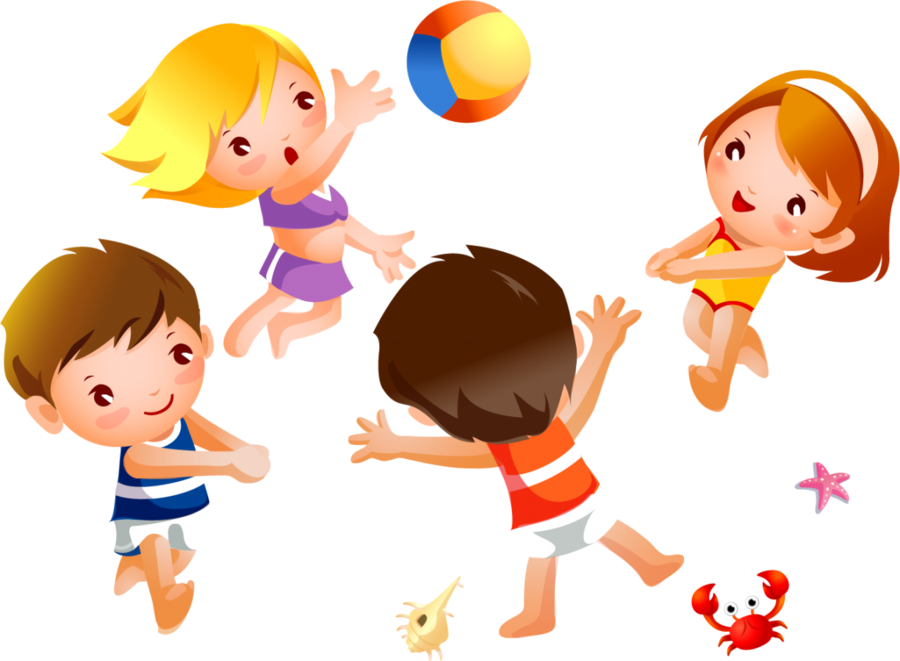 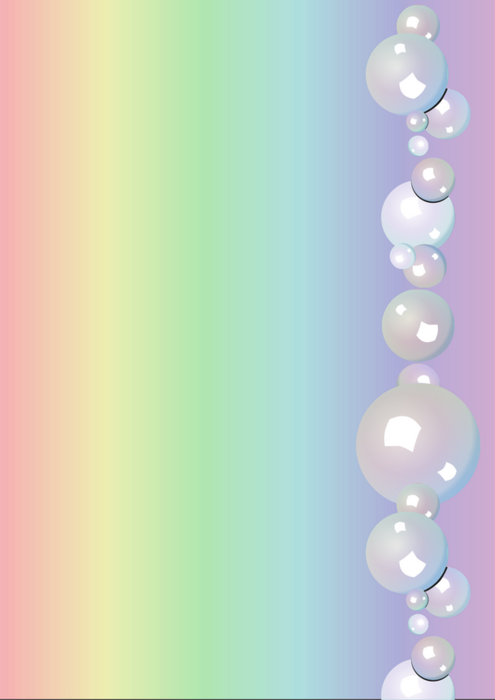 Руководитель по ФК: Севергина А.В